Doorlopende machtiging               S€PANaam			: VvE recreatiepark De Kanthoeve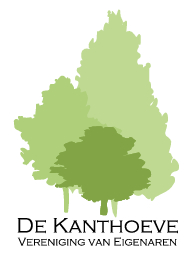 Adres			: Nuijeneind 24 T 400Postcode		: 5761 RG  	Woonplaats :		 : BAKELLand			: NL 		Incassant ID : NL56ZZZ402403820000Kenmerk machtiging 	: NutsvoorzieningDoor ondertekening van dit formulier geeft u toestemming aan de Vereniging van Eigenaren Recreatiepark De Kanthoeve doorlopende incasso opdrachten te sturen naar uw bank om een bedrag van uw rekening af te schrijven wegens “nutsvoorschotten” en uw bank om doorlopend een bedrag van €…………………………. euro van uw rekening af te schrijven overeenkomstig de opdracht van Vereniging van Eigenaren Recreatiepark De Kanthoeve. Als u het niet eens bent met deze afschrijving kunt u deze terug laten boeken. Neem hiervoor binnen acht weken na afschrijving contact op met uw bank. Vraag uw bank naar de voorwaarden.Naam			: ……………………………………………………………………………………………………………………..Adres			: ……………………………………………………………………………………………………………………….Postcode			: ……………… Woonplaats :	………………… Kavel 24 T ………………………………………Land			: ………………………………………………………………………………………………………………………Rekeningnummer(IBAN)	: ………………………………………………………………………………………………………………………Plaats en datum		: ……………………….	Handtekening	: …………………………………………………………_______________________________________________________________________________________________________________________________________________________________________________Doorlopende machtiging               S€PANaam			: VvE recreatiepark De KanthoeveAdres			: Nuijeneind 24 T 400Postcode		: 5761 RG  	Woonplaats : 		 :BAKELLand			: NL 		Incassant ID : NL56ZZZ402403820000Kenmerk machtiging 	: ParkbijdrageDoor ondertekening van dit formulier geeft u toestemming aan de Vereniging van Eigenaren Recreatiepark De Kanthoeve eenmalige incasso opdrachten te sturen naar uw bank om een bedrag van uw rekening af te schrijven wegens “maandelijkse parkbijdrage” en uw bank om  een bedrag van uw rekening af te schrijven overeenkomstig de opdracht van Vereniging van Eigenaren Recreatiepark De Kanthoeve. Als u het niet eens bent met deze afschrijving kunt u deze terug laten boeken. Neem hiervoor binnen acht weken na afschrijving contact op met uw bank. Vraag uw bank naar de voorwaarden.Naam			: ………………………………………………………………………………………………………………………Adres			: ……………………………………………………………………………………………………………………...Postcode			: ……………… Woonplaats :	………………………………… Kavel 24 T ………………………Land			: ………………………………………………………………………………………………………………………Rekeningnummer(IBAN)	: ………………………………………….…………………………………………………………………………Plaats en datum		: ……………………….	Handtekening	: …………………………………………………………